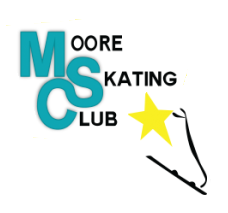 By-Law 28: Right to Submit, Process for SubmittingAny member of the Club, in good standing, may propose an amendment to the constitution or by-laws of the Club. This proposal must be submitted in writing to the Club Board of Directors for posting to the general membership not less then 21 days in advance of the AGM.  The proposed amendment will be presented to the Annual general Meeting or Special Meetings. All amendments must be posted at least 21 days before the respective meeting. No amendment to the Constitution or By-Laws of the Club shall be accepted from the floor at any meeting.By-Law _________________________________________________________________________Original: (please include the original wording from the most current version of the constitution)____________________________________________________________________________________________________________________________________________________________________________________________________________________________________________________________________________________________________________________________________________________New: (please include the wording of the amended By-Law)____________________________________________________________________________________________________________________________________________________________________________________________________________________________________________________________________________________________________________________________________________________Rationale: ____________________________________________________________________________________________________________________________________________________________________________________________________________________________________________________________________________________________________________________________________________________Name of person submitting the amendment: _______________________________________________Please submit proposed amendments to Caley Evans, Club Secretary at caleyevans@yahoo.ca by Tuesday October 1, 2020 so that they may be posted in accordance with By-Law 28 of the Moore Skating Club Constitution and By-Laws.Intent to Attend the Annual General MeetingPlease confirm your intent to attend the meeting as well as your class of club membership so that we may accurately prepare for the online voting portion of the meeting.  Classes of Membership: Individual membership: Non-skating skating members who have paid the fees as set by the Club and are Associate Members of Skate Canada. Individual members of legal age of 18 shall be entitled to one vote at each Annual General Meeting and Special Meeting of the Club.Active Membership:  All eligible skaters who participate in a Club Skating Program and who have paid the fees as set by the Club and are Associate Members of Skate Canada. All activeskating members of the legal age of 18 shall be entitled to one vote at each Annual GeneralMeeting and Special Meeting of the Club. (Underage Active Members have no vote but may be represented by Special Members) Included in the skating membership is Canskate, Starskate, CanPower Skate, private lesson skaters and adult skating.Special Membership: Parent or guardian of legally underage active skating members who have paid the fees as set by the Club and are Associate Members of Skate Canada.Partial Membership:  All eligible skaters who are Associate Member or Restricted Member of Skate Canada through another HOME club and have paid a reduced fee as set by the Club. Partial members may not hold office or vote at Annual General Meetings.Honorary Membership: The Annual Meeting of members may elect any person an Honorary Member of the club. An Honorary Member shall be exempt from dues. They may have a vote and voice at the Annual General Meeting.Restricted Membership: A restricted member is an individual who is a paid employee (of the Club, Section or Association), a non-active coach, a performing professional skater or a professional dance partner. A restricted member is not permitted to hold elected office, may not vote at meetings, is not permitted to compete in competitions and is not permitted to officiate at tests or competitions._____________________________________________________________________________________I, ________________________________  will be in attendance at the Annual General Meeting, which will be held virtually on October 21, 2020 at 8 pm.  Meeting details will be released 24 hours prior to the start of the meeting.   I am a _____________________ member of the Moore Skating Club.  Please email the above to Caley Evans (caleyevans@yahoo.ca) by October 16th so that the online voting can be prepared for.  Thank you!